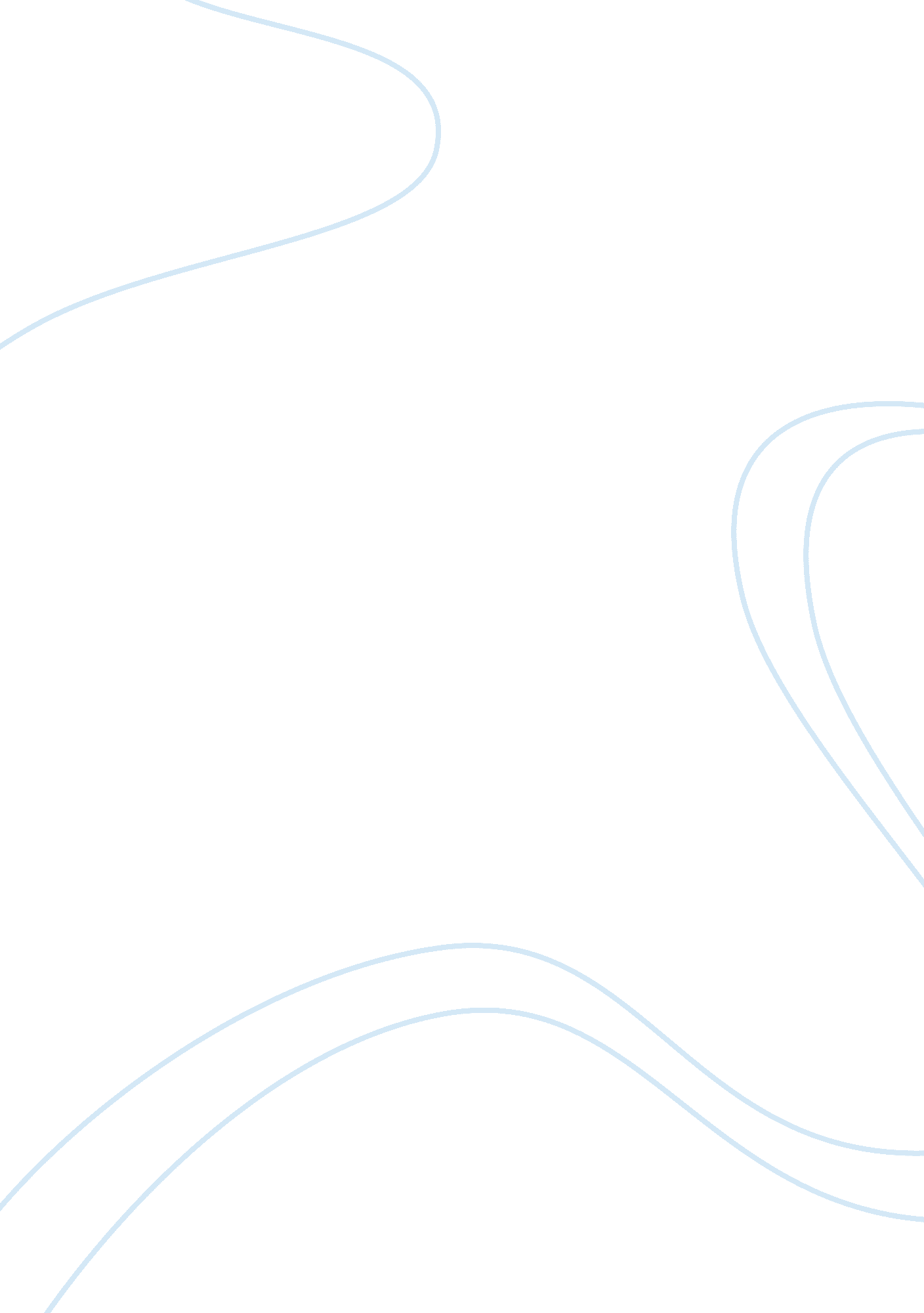 How macbeths ambition leads to his demise english literature essayLiterature, British Literature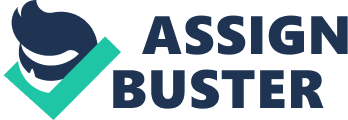 What sort of brainsick actions would person hold to make to turn everyone who he thought he believed was his household, his friends, his Alliess, his land, against him? Macbethis a adult male with aspiration, excessively much aspiration, which in the terminal leads to his tragic death. He begins as a baronial Scots Godhead, loves his married woman, friends with merely about everyone in his state. But his greed, his lecherousness for power, is what drags him down. His judgement is skewed ; he can merely see thoughts that will assist him obtain what he wants. The purposes of this essay Banquo. He was at that place when the wiches gave himself and Macbeth their phantoms, Banquo knows, Banquo suspects Macbeth of the Murder, because Macbeth had amotivationto make so. But when Macbeth picks up on Banquo 's intuition, Macbeth decides to move hurriedly. He hires 2 liquidators to kill Banquo, but besides sends a 3rd liquidator to maintain these first 2 liquidators in line. This is a mark of Macbeth 's paranoia, that he ca n't swear these work forces who are making immoralities for him. Macbeth knows that Banquo, and his boy fleance, would be coming to the banquette he has organised for the Scots Godheads. But Macbeth knows that Banquo wo n't be fall ining them that dark. Macbeth 's paranoia is still increasing, he is willing to kill his best friend, and his boy to remain on the throne and maintain the prognostication from coming true. Subsequently throughout the drama, Macbeth begins to lose his sense of humanity. He loses so much, in fact, that when he finds out about Macduff 's fleeing to England, he sends some liquidators to kill his household. His fury and authoritarian nature at this point sends him to make the most evil things without believing about it. This action, killing Macduff 's household, leads to the turning of Macduff, from ally to enemy. This is merely another twenty-four hours of work in Macbeth 's head now, but to others, it is a atrocious, evil thing that he has merely accomplished. Macbeth begins to corner himself. He cuts himself off from the outside universe. His married woman, who he loved and cared approximately at the start, has become stray, she feels the guilt of killing Duncan, and is easy traveling mad. Macbeth is so concerned about keeping onto the throne, he loses all human emotion. The aspiration has taken over him. He merely thinks of one thing. The throne. He has lost all his Alliess. He has lost all his friends. But there is one thing that Macbeth has kept with him this whole clip, his aspiration, which is n't needfully a good thing. He has put everything he wanted foremost, and left everything that is of import last, and has sealed his ain ruin. His warped sense of what is right and incorrect, and how to make things are skewed, he can non see the truth. His actions and whatever he does are wholly different to what another individual would name normal. In the terminal, he is described as a `` dead meatman '' ( V. ix. 36 ) by Malcolm, the new male monarch of Scotland. Macbeth 's ruin is a consequence of his tragic defect which is his `` overreaching aspiration, which o'erleaps itself '' ( cubic decimeter, vii, 27 ) . It made him non recognize that his desire for power became an obsessional trait ; because of it he was ne'er to the full satisfied with the power that he had. This made him travel on murdering after the first slaying which crowned him king. In the terminal he became a autocrat and his ain people lead him to his decease. Macbeth 's position of world became deformed. He saw things in such a manner that were in his favor merely. This impaired his judgement which in bend lead him to do the incorrect determinations. The incorrect determinations that he made resulted in his licking and unsightly decease. Through Macbeth 's changeless demand to carry through his aspiration he became really involved with himself and failed to take other people into consideration. This made him lose his feelings towards people particularly those that cared for him most. In the terminal this loss of emotion left him entirely and it lead to his ruin. These traits that Macbeth developed throughout the drama are due to the fact that he could non derive control of his aspiration that grew more with clip and lead to his tragic death. 